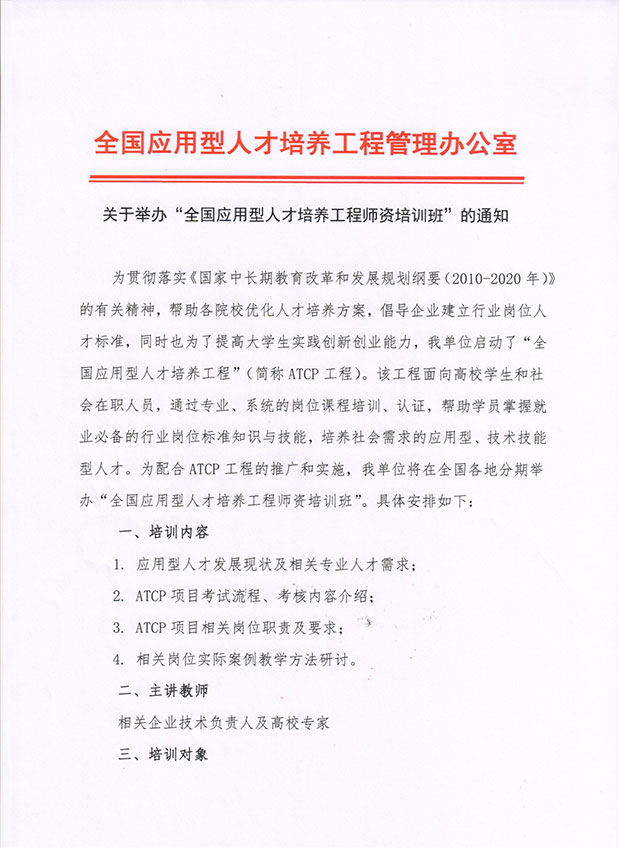 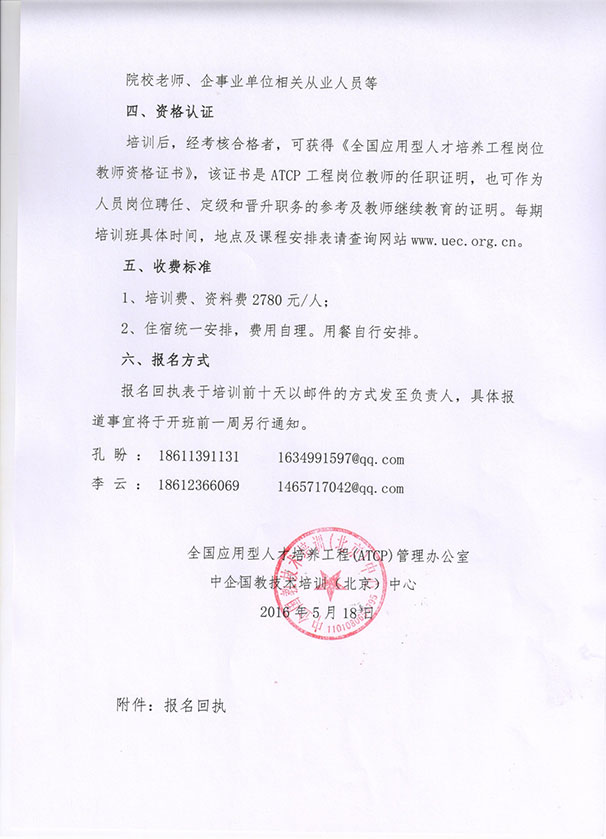 岗位教师培训班回执表注：请将报名回执表于7月15日前发送至负责人邮箱，并电话确认。具体报道路线等将于 7月15号之前另行通知。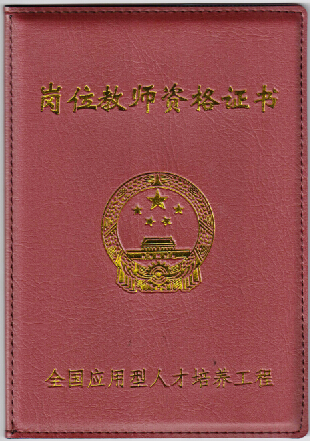 单位名称姓名性别职务手机号码电子邮箱住宿标准住宿标准标间（2人）单间（1人）标间（2人）单间（1人）标间（2人）单间（1人）培训科目三维扫描、打印（  ）三维扫描、打印（  ）三维扫描、打印（  ）三维扫描、打印（  ）三维扫描、打印（  ）三维扫描、打印（  ）培训日期7月29号-8月2号7月29号-8月2号7月29号-8月2号7月29号-8月2号7月29号-8月2号7月29号-8月2号培训地点安徽--黄山学院安徽--黄山学院安徽--黄山学院安徽--黄山学院安徽--黄山学院安徽--黄山学院